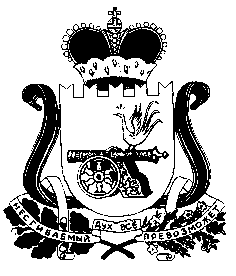 АДМИНИСТРАЦИЯ	ПЕЧЕРСКОГО СЕЛЬСКОГО ПОСЕЛЕНИЯСМОЛЕНСКОГО РАЙОНА СМОЛЕНСКОЙ ОБЛАСТИП О С Т А Н О В Л Е Н И Еот 24 декабря 2021г.                                                                                     № 83 Об утверждении Положения по Жилищнойкомиссии  и состава жилищной комиссииПечерского сельского поселенияСмоленского района Смоленской области.     	   Руководствуясь Жилищным кодексом Российской Федерации, Федеральным законом от 06.10.2003 № 131-ФЗ «Об общих принципах организации местного самоуправления в Российской Федерации», Уставом муниципального образования Печерского сельского поселения Смоленского района Смоленской  области, АДМИНИСТРАЦИЯ ПЕЧЕРСКОГО СЕЛЬСКОГО ПОСЕЛЕНИЯ СМОЛЕНСКОГО РАЙОНА СМОЛЕНСКОЙ ОБЛАСТИ ПОСТАНОВЛЯЕТ:  Утвердить Положение о жилищной комиссии и составе жилищной комиссии Печерского сельского поселения Смоленского района Смоленской области (приложение № 1, № 2).Признать утратившим силу Постановление администрации Печерского сельского поселения Смоленского района Смоленской области № 469 от 30.12.2016г. «Об утверждении Положения о комиссии по жилищным вопросам Администрации Печерского сельского поселения смоленского района Смоленской области» Постановление вступает в силу с момента подписания.Данное постановление подлежит опубликованию в газете «Печерские вести»Глава муниципального образованияПечерского сельского поселенияСмоленского района Смоленской области                          Ю.Л. Митрофанов					Приложение №1к постановлению Администрации Печерского сельского поселенияСмоленского района Смоленской областиот 24 декабря 2021 года № 83ПОЛОЖЕНИЕ
о жилищной комиссии Печерского сельского поселенияСмоленского района Смоленской областиОбщие положения1.1. Жилищная комиссия Печерского сельского поселения (далее – Комиссия) является постоянно действующим коллегиальным органом.1.2. Состав комиссии утверждается постановлением администрации Печерского сельского поселения Смоленского района Смоленской области.1.3. Комиссия в своей деятельности руководствуется Конституцией Российской Федерации, Жилищным кодексом Российской Федерации, Федеральным законом от 6 октября 2003 года № 131-ФЗ «Об общих принципах организации местного самоуправления в Российской Федерации», Уставом муниципального образования Печерского сельское поселение муниципального образования  Ломоносовский муниципальный район Смоленского района Смоленской области нормативными актами Правительства Российской Федерации. Полномочия, права и обязанности Комиссии2.1. Комиссия рассматривает обращения граждан:- о признании граждан малоимущими и (или) нуждающимися в улучшении жилищных  условий- признание граждан нуждающимися в жилых помещениях, в том числе для участия в жилищных программах.- о включении жилого помещения в муниципальный специализированный фонд, с отнесением такого жилого помещения к определенному виду специализированных жилых помещений;- о предоставлении жилых помещений муниципального специализированного жилищного фонда;- об исключении помещения из специализированного муниципального жилищного фонда;- о внесении изменений в учетные дела граждан, состоящих на учете в качестве нуждающихся в жилых помещениях; - о предоставлении жилья;- о снятии с учета граждан, нуждающихся в жилых помещениях.2.2. В целях принятия обоснованного решения Комиссия имеет право:- обследовать жилищные условия заявителя с последующим составлением акта обследования (приложение);- приглашать на заседание Комиссии заявителей и членов их семей;- запрашивать, в случае необходимости, дополнительные документы от заявителей, предприятий и учреждений.2.4. Комиссия обязана рассматривать заявления граждан и давать ответы в установленные законом сроки, в случае необходимости запросов дополнительных документов и материалов, извещать об этом заявителей. Принимаемые Комиссией решения должны соответствовать требованиям действующего законодательства РФ,2.5. Решения Комиссии являются рекомендательными для принятия правовых актов администрацией Печерского сельского поселения. Решения Комиссии доводятся до сведения граждан и реализуются только после издания правового акта администрации поселения.Порядок работы комиссии.3.1. Заседания комиссии проводятся по мере необходимости, но не реже одного раза в квартал и считаются правомочными, если на них присутствуют не менее половины членов Комиссии.3.2. Вопросы на рассмотрение Комиссии вносятся Главой поселения,3.3. Распределение обязанностей между членами Комиссии.3.3.1. Председатель Комиссии:- созывает заседание Комиссии;- даёт поручения членам Комиссии;- председательствует на заседании Комиссии;- обеспечивает правовое обоснование принятых Комиссией решений и их соответствие действующему законодательству РФ.3.3.2. Секретарь Комиссии:- организует подготовку необходимых материалов к заседанию;- ведёт протоколы заседаний Комиссии;- оповещает членов комиссии, а также приглашенных о месте и времени заседания Комиссии.3.3. По итогам заседания в отношении рассматриваемого вопроса Комиссия может принять одно из следующих мотивированных решений: об удовлетворении заявления; об отказе в удовлетворении заявления; об отложении вопроса в связи с необходимостью доработки или запроса дополнительных документов.3.4. Решение комиссии считается принятым, если за него проголосовало не менее половины присутствующих на заседании.3.5. На заседании Комиссии секретарём ведётся протокол, который подписывается председателем и секретарём Комиссии.3.6. Протоколы, решения и иная документация Комиссии хранится у секретаря Комиссии.Конфиденциальность4.1. Вся информация, получаемая в ходе заседания Комиссии, является конфиденциальной и не подлежит разглашению третьим лицам.      5. Обжалование решений и действий комиссии.5.1. Все решения и действия комиссии могут быть обжалованы в судебном порядке, в порядке установленном действующим законодательством.Приложение №2к постановлению Администрации Печерского сельского поселенияСмоленского района Смоленской области                                                                                                                           от 24 декабря 2021 года № 83Состав жилищной комиссии Печерского сельского поселенияСмоленского района Смоленской областиПредседатель жилищной Комиссии:Митрофанов Юрий Леонидович –Глава муниципального образования Печерского сельского поселения Смоленского района Смоленской области;Секретарь комиссии:Новицкая Оксана Валерьевна – специалист 1-й категории Администрации Печерского сельского поселения Смоленского района Смоленской области;Члены комиссии:Коршакова Ирина Николаевна – главный специалист Администрации Печерского сельского поселения Смоленского района Смоленской области;Садовников Александр Николаевич – начальник цеха водоснабжения и водоотведения МУП «Печерские коммунальные системы»;Журавлева Елена Евгеньевна – депутат Печерского сельского поселенияСмоленского района Смоленской области;Русаков Владимир Васильевич – Председатель общественной организации ветеранов(пенсионеров) войны, труда, вооруженных сил и правоохранительных органов Печерского сельского поселения Смоленского района Смоленской области